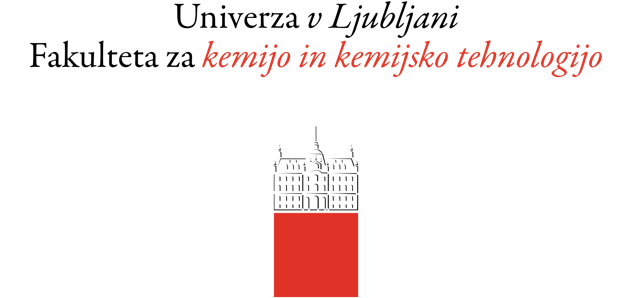 PRIJAVA DISPOZICIJE DOKTORSKE DISERTACIJEAPPLICATION FOR THE DISPOSITION OF THE DOCTORAL DISERTATIONPrijavljam naslednji predlog naslova dispozicije doktorske disertacije: / Hereby I apply for the title of the disposition of doctoral disertation:Kraj in datum / Place and date		                     Podpis doktoranda / Signature of the studentObvezne priloge/Mandatory supplements:življenjepis/CVbibliografija doktoranda (izpis iz COBISS-a, urejen po tipologiji)/Bibliography of the candidatedispozicija doktorske disertacije (od 3 do 7 strani besedila ter seznam najpomembnejše literature in virov)/Disposition of the doctoral disertation (3-7 pages of text with list of the references)soglasje mentorja in somentorja s predlagano dispozicijo doktorske disertacije/mentor and co-mentor consent on disposition of the doctoral thesis v primeru somentorstva tudi vsebinska utemeljitev za somentorstvo pri disertaciji/ substantive justification for co-mentorship in the dissertationosnutek načrta ravnanja z raziskovalnimi podatki v skladu s 50. členom Pravilnika o doktorskem študiju UL/ draft research data management plan in accordance with Article 50 of the Rules on Doctoral Studies of ULDoktorski študijski program 3. stopnje KEMIJSKE ZNANOSTI, smer / Doctoral study programme CHEMICAL SCIENCES, 3rd cycle, stream Kemija / ChemistryDoktorski študijski program 3. stopnje KEMIJSKE ZNANOSTI, smer / Doctoral study programme CHEMICAL SCIENCES, 3rd cycle, stream Biokemija / BiochemistryDoktorski študijski program 3. stopnje KEMIJSKE ZNANOSTI, smer / Doctoral study programme CHEMICAL SCIENCES, 3rd cycle, stream Kemijsko inženirstvo / Chemical EngineeringDoktorand1 / Doctoral candidate Datum in kraj rojstva / Place and date of birthV slovenskem jeziku / In SloveneV angleškem jeziku / In EnglishPredlagani mentor / Proposed mentor Naziv, ime in priimek / Title, name and surnamePredlagani somentor / Proposed co-mentor Naziv, ime in priimek / Title, name and surname